ИНФОРМАЦИЯ О РУКОВОДИТЕЛЕ ПИСШ НИУ МГСУКарьераФГБОУ ВПО «Московский государственный университет природообустройства», ректорПериод работы: 04.2006-04.2014ФГБОУ ВО «Российский государственный аграрный университет – МСХА имени К.А. Тимирязева», проректор по инновационному развитию, профессор кафедры комплексного использования водных ресурсов и гидравликиПериод работы: 04.2014-08.2017ФБУ «Научно-технический центр Энергобезопасность», ведущий научный сотрудник, главный специалист отдела безопасности гидротехнических сооружений организаций промышленности и энергетикиПериод работы: 01.2013-03.2021ФГБОУ ВО «Национальный исследовательский Московский государственный строительный университет», профессор, заведующий кафедрой гидравлики и гидротехнического строительстваПериод работы: 04.2017-н.вр.Управленческий опыт:заместитель декана строительного факультета Московского гидромелиоративного института (МГМИ) (1992-1994 годы; в 1993 году МГМИ переименован в Московский государственный университет природообустройства (МГУП));декан строительного факультета МГУП (1994-1997 годы);первый проректор МГУП (1997-2006 годы);ректор МГУП (2006-2014 годы);председатель Учебно-методического объединения (УМО) вузов по направлению «Природообустройство и водопользование» Министерства образования и науки Российской Федерации (2006-2014 годы);проректор по инновационному развитию Российского государственного аграрного университета – МСХА имени К.А. Тимирязева (РГАУ-МСХА им. К.А. Тимирязева) (2014-2016 годы);заведующий кафедрой гидравлики и гидротехнического строительства НИУ МГСУ (с 2017 года по настоящее время);руководитель стратегического проекта «Научный прорыв в строительной отрасли - новые технологии, новые материалы, новые методы» Программы развития Университета;Педагогический опыт:координация разработки ФГОС ВО по специальностям, относящимся к УМО вузов по направлению «Природообустройство и водопользование» Министерства образования и науки Российской Федерации;формирование квалификационных требований к работникам водного хозяйства, соответствующих стратегическим потребностям развития водного хозяйства и направленных на совершенствование системы подготовки и развития кадрового потенциала в рамках решения задач Водной стратегии Российской Федерации по развитию водохозяйственного комплекса страны;проект международного сотрудничества в области образования «Реализация включенной подготовки бакалавров и магистров по направлению «Строительство» с Шандуньским гидротехническим институтом (КНР)»;автор 4 учебников («Военная экология», «Природообустройство» (первое и второе издания), «Гидрофизика водных объектов», «Водохозяйственные системы и водопользование») и 30 учебно-методических работ;руководство выпускными квалификационными работами (ВКР) студентов;руководство научно-квалификационными работами (НКР) аспирантов;проведение всех видов учебных занятий по профильным дисциплинам.Экспертная и общественная деятельность:председатель Экспертного совета по строительству и архитектуре Высшей аттестационной комиссии (ВАК) при Минобрнауки России;член диссертационных советов по защите кандидатских и докторских диссертаций в НИУ МГСУ и Всероссийском научно-исследовательском институте гидротехники имени Б.Е. Веденеева (ВНИИГ им. Б.Е. Веденеева);член Общественного совета Федерального агентства водных ресурсов;член редакционных коллегий журналов «Гидротехническое строительство»,»Известия ВНИИГ», «Мелиорация и водное хозяйство», «Водное хозяйство России», «Вестник МГСУ», “Magazine of Civil Engineering”.Образование1986, высшее образование – специалитет, Московский ордена Трудового Красного Знамени гидромелиоративный институт, специальность «Гидротехническое строительство речных сооружений и ГЭС»;1991, высшее образование – подготовка кадров высшей квалификации, Московский ордена Трудового Красного Знамени гидромелиоративный институт, аспирантура по кафедре комплексного использования водных ресурсов и охраны природы;2016, дополнительное профессиональное образование – программа повышения квалификации, Национальный исследовательский университет «Высшая школа экономики», дополнительная профессиональная программа (ДПП) «Центры прогнозирования и мониторинга научно-технологического развития (форсайт-центры)»;2018, дополнительное профессиональное образование – программа повышения квалификации, Национальный исследовательский Московский государственный строительный университет, ДПП «Организация учебного процесса»;2019, дополнительное профессиональное образование – программа повышения квалификации, Новосибирский государственный архитектурно-строительный университет (Сибстрин), ДПП «Современные средства компьютерной инженерии в строительстве»;2019, дополнительное профессиональное образование – программа повышения квалификации, Национальный исследовательский Московский государственный строительный университет, ДПП «Разработка практико-ориентированных программ непрерывного дополнительного профессионального образования для специалистов в области природоохранных сооружений и технологией»;2021, дополнительное профессиональное образование – программа повышения квалификации, Университет Иннополис, ДПП «Прикладной искусственный интеллект в программах дисциплин».Участие в проектахНаучный опыт:обоснование режимов работы Усть-Среднеканского гидроузла на р. Колыме; карты опасностей наводнений в связи с заторами и зажорами на реках (зимние наводнения) России;Компьютерные технологии прогноза ледоходов и негативных ледовых явлений на реках;рекомендации по рациональному природопользованию и охране окружающей среды в энергетике, коммунальном хозяйстве, промышленности и сельском хозяйстве Красноярского края;гидравлическое обоснование конструкции водосброса №2 с отбросом струи в русло реки и гидравлические исследования деформаций в нижнем бьефе Богучанской ГЭС;исследования работы устройства для гашения энергии шахтного типа тоннельных водосбросов Рогунской ГЭС;разработка методов оценки безопасности гидротехнических сооружений мелиоративных систем;создание методологии изучения гидроледотермических, ледотехнических и гидравлических процессов и явлений в природных и природно-технических системах водных объектов суровой климатической зоны России в рамках выполнения НИОКР по реализации ФЦП «Развитие водохозяйственного комплекса Российской Федерации в 2012-2020 годах»;научно-технические разработки в рамках реализации ФЦП «Возрождение Волги» по разделу «Экологическое образование, воспитание и информация населения»;кадровое обеспечение деятельности водохозяйственного комплекса в рамках разработки проекта Водной стратегии Российской Федерации на период до 2020 года;Грант Российского научного фонда (РНФ) на тему «Новое поколение моделей, методов и технологий для противодействия современным угрозам водной безопасности» по мероприятию «Проведение исследований научными лабораториями мирового уровня в рамках реализации приоритетов научно-технологического развития Российской Федерации» Президентской программы исследовательских проектов, реализуемых ведущими учеными (2017-2020 годы);автор 4 монографий («Лед пресноводных водоемов и водотоков», «Волновые процессы в водоемах и водотоках с ледяным покровом», «Вода или нефть? Создание единой водохозяйственной системы», «Опасные ледовые явления на реках и водохранилищах России»), 165 научных работ и 5 патентов;научный руководитель по 14 защищенным диссертациям на соискание ученой степени кандидата наук, научный консультант по 1 защищенной диссертации на соискание ученой степени доктора наук.Научный проект 12 фцп М6-02 «Создание методологии изучения гидроледотермических, ледотехнических и гидравлических процессов и явлений в природных и природно-техногенных системах водных объектов суровой климатической зоны России» (государственный контракт) ФЦП «Развитие ВХК Российской Федерации в 2012-2020 годах»,  Руководитель проектаПериод реализации - 2012-2015, бюджет - 24 570 тыс. руб.Разработка проект Региональной программы обеспечения безопасности гидротехнических сооружений, расположенных на территории города Москвы, в том числе гидротехнических сооружений, которые не имеют собственника или собственник которых неизвестен, либо от права собственности отказался, Руководитель проектаПериод реализации - 2022, бюджет - 500 тыс. руб.Научно-техническое и консультационное сопровождение проектно-изыскательских работ по объекту капитального строительства: «Реконструкция судоходных шлюзов 15-16 Городецкого гидроузла, включая строительство дополнительной камеры шлюза, и создание судоходного канала от г. Городец до г. Нижний Новгород», Руководитель проектаПериод реализации - 2021-2023, бюджет - 16 800 тыс. руб.Предпроектное обследование, определение технического состояния и остаточной несущей способности гидротехнических сооружений Балаклавской бухты, Руководитель проектаПериод реализации - 2022-2023, бюджет - 12 000 тыс. руб.грант 17-77-30006 Новое поколение моделей, методов и технологий для противодействия современным угрозам водной безопасности (направление из Стратегии НТР РФ - Н5) - грант Российского научного фонда по мероприятию «Проведение исследований научными лабораториями мирового уровня в рамках реализации приоритетов научно-технологического развития Российской Федерации» Президентской программы исследовательских проектов, реализуемых ведущими учеными (2017-2020)., ИсполнительПериод реализации - 2017-2020, бюджет - 30 000 тыс. руб.Дополнительная информацияПрофессиональные достижения, награды и почетные звания:медаль Ордена «За заслуги перед Отечеством» 2 степени (2012 год);медаль «В память 850-летия Москвы» (1997 год);медали «Лауреат ВВЦ» (1997, 2000, 2001, 2002 годы);почетные грамоты Министерства сельского хозяйства Российской Федерации (1998, 2008, 2013 годы), Министерства образования и науки Российской Федерации (2003 год), Правительства Москвы и префекта Северного административного округа города Москвы (2005 год), Государственной Думы Федерального собрания Российской Федерации (2007 год);нагрудные знаки «Почётный работник высшего профессионального образования Российской Федерации» (2003 год), «Почетный работник водного хозяйства» (2010 год), «Почетный работник агропромышленного комплекса России» (2014 год), Почетный строитель России (2023 год).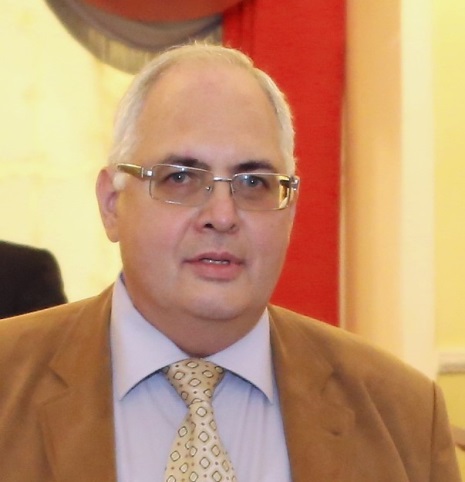 Руководитель ПИСШ НИУ МГСУКозлов Дмитрий Вячеславович